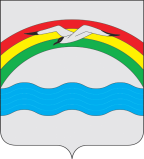 Администрация Заволжского городского поселенияЗаволжского муниципального района Ивановской областиПОСТАНОВЛЕНИЕот 29.12.2023 г.  № 417 г. ЗаволжскОб утверждении Программ профилактики рисков причинения вреда (ущерба) охраняемым законом ценностям при осуществлении муниципального контроля в области муниципального земельного контроля, муниципального жилищного контроля, муниципального лесного контроля,  муниципального контроля на автомобильном транспорте, городском наземном электрическом транспорте и в дорожном хозяйстве, муниципального контроля  в области охраны и использования особо охраняемых природных территорий,  муниципального контроля за исполнением единой теплоснабжающей организацией обязательств по строительству, реконструкции и (или) модернизации объектов теплоснабжения в Заволжском городском поселении на 2024 годВ исполнение статьи 44 Федерального закона от 31.07.2020 № 248-ФЗ «О государственном контроле (надзоре) и муниципальном контроле в Российской Федерации», в соответствии с Правилами разработки и утверждения контрольными (надзорными) органами программы профилактики рисков причинения вреда (ущерба) охраняемым законом ценностям, утвержденными постановлением Правительства Российской Федерации от 25.06.2021 № 990 администрация постановляет:1.Утвердить программу профилактики рисков причинения вреда (ущерба) охраняемым законом ценностям в области муниципального земельного контроля в Заволжском городском поселении на 2024 год (приложение 1).2. Утвердить программу профилактики рисков причинения вреда (ущерба) охраняемым законом ценностям в области муниципального жилищного контроля в Заволжском городском поселении на 2024 год (приложение 2).3. Утвердить программу профилактики рисков причинения вреда (ущерба) охраняемым законом ценностям в области муниципального лесного контроля в границах Заволжского городского поселения на 2024 год (приложение 3).4. Утвердить программу профилактики рисков причинения вреда (ущерба) охраняемым законом ценностям в области муниципального контроля на автомобильном транспорте, городском наземном электрическом транспорте и в дорожном хозяйстве на территории Заволжского городского поселения на 2024 год (приложение 4).5. Утвердить программу профилактики рисков причинения вреда (ущерба) охраняемым законом ценностям муниципального контроля в области охраны и использования особо охраняемых природных территорий Заволжского городского поселения на 2024 год (приложение 5).6. Утвердить программу профилактики рисков причинения вреда (ущерба) охраняемым законом ценностям в области муниципального контроля за исполнением единой теплоснабжающей организацией обязательств по строительству, реконструкции и (или) модернизации объектов теплоснабжения на территории  Заволжского городского поселения на 2024 год (приложение 6).7. Должностным лицам, уполномоченным на осуществление муниципального контроля, обеспечить выполнение Программ профилактики нарушений, утвержденной пунктом 1-6 настоящего постановления.     8. Настоящее постановление вступает в силу после его официального опубликования и распространяет свое действие на правоотношения, возникшие с 01.01.2024 г.Исполняющий обязанностиГлавы Заволжского городского поселения                               А.В.Иванов6-00-28Приложение 1 к Постановлению Администрации   Заволжского городского поселения №  417 от 29.12.2023 г.Программапрофилактики рисков причинения вреда (ущерба) охраняемым законом ценностям в области муниципального земельного контроля в Заволжском городском поселении на 2024 годРаздел I. Анализ текущего состояния осуществления вида контроля, описание текущего развития профилактической деятельности контрольного (надзорного) органа, характеристика проблем, на решение которых направлена программа профилактики1. Настоящая Программа профилактики рисков причинения вреда (ущерба) охраняемым законом ценностям в области муниципального земельного контроля в Заволжском городском поселении на 2024 год (далее – Программа профилактики) разработана в соответствии с требованиями Федерального закона от 31.07.2020 № 248-ФЗ «О государственном контроле (надзоре) и муниципальном контроле в Российской Федерации» и на основании Правил разработки и утверждения контрольными (надзорными) органами программы профилактики рисков причинения вреда (ущерба) охраняемым законам ценностям, утвержденной постановлением Правительства Российской Федерации от 25.06.2021 № 990 и предусматривает комплекс мероприятий по профилактике рисков причинения вреда (ущерба) охраняемым законом ценностям при осуществлении муниципального земельного контроля в Заволжском городском поселении.2. Программа профилактики рисков причинения вреда (ущерба) устанавливает порядок проведения профилактических мероприятий, направленных на предупреждение нарушений обязательных требований и (или) причинения вреда (ущерба) охраняемым законом ценностям, соблюдение которых оценивается при осуществлении муниципального земельного контроля в Заволжском городском поселении (далее - муниципальный земельный контроль). Муниципальный земельный контроль - деятельность, направленная на предупреждение, выявление и пресечение нарушений обязательных требований земельного законодательства (далее обязательных требований), осуществляемая в пределах полномочий посредством профилактики нарушений обязательных требований, оценки соблюдения гражданами и организациями обязательных требований, выявления нарушений обязательных требований, принятия предусмотренных законодательством Российской Федерации мер по пресечению выявленных нарушений обязательных требований, устранению их последствий и (или) восстановлению правового положения, существовавшего до возникновения таких нарушений.3. Предметом муниципального контроля является соблюдение юридическими лицами, индивидуальными предпринимателями и гражданами обязательных требований:а) о недопущении самовольного занятия земель, земельного участка или части земельного участка, в том числе использования земель, земельного участка или части земельного участка, лицом, не имеющим предусмотренных законодательством прав на них;б) об использовании земельных участков по целевому назначению в соответствии с их принадлежностью к той или иной категории земель и (или) разрешенным использованием;в) обязательных требований, связанных с обязательным использованием земель, предназначенных для жилищного или иного строительства, садоводства, огородничества и личного подсобного хозяйства, в указанных целях в течение установленного срока;г) обязательных требований, связанных с обязанностью по приведению земель в состояние, пригодное для использования по целевому назначению;д) исполнения предписаний об устранении нарушений обязательных требований, выданных администрацией Заволжского муниципального района в пределах ее компетенции.4. Объектами муниципального земельного контроля являются: - земли, земельные участки, части земельных участков, расположенные в границах Заволжского городского поселения Заволжского муниципального района.5. Муниципальный контроль осуществляется администрацией Заволжского муниципального района Ивановской области, в лице управления муниципального контроля (далее – контрольный орган).От имени Контрольного органа муниципальный контроль вправе осуществлять должностные лица:1) начальник управления муниципального контроля администрации Заволжского муниципального района;2) главный специалист управления муниципального контроля администрации Заволжского муниципального района (далее - инспектор).Должностные лица имеют права, обязанности и несут ответственность в соответствии с Федеральным законом от 31.07.2020 № 248-ФЗ «О государственном контроле (надзоре) (далее – Федеральный закон № 248-ФЗ). Раздел II. Цели и задачи реализации программы профилактики6. Основными целями программы профилактики являются:- стимулирование добросовестного соблюдения обязательных требований всеми контролируемыми лицами;- устранение условий, причин и факторов, способных привести к нарушениям обязательных требований и (или) причинению вреда (ущерба) охраняемым законом ценностям;- создание условий для доведения обязательных требований до контролируемых лиц, повышение информированности о способах их соблюдения.7. Задачами профилактики нарушений земельного законодательства являются:- выявление причин, факторов и условий, способствующих нарушению обязательных требований земельного законодательства, определение способов устранения или снижения рисков их возникновения;- установление зависимости видов, форм и интенсивности профилактических мероприятий от особенностей конкретных подконтрольных субъектов, и проведение профилактических мероприятий с учетом данных факторов;- формирование единого понимания обязательных требований земельного законодательства у всех участников контрольной деятельности;- повышение прозрачности осуществляемой контрольной деятельности;- повышение уровня правовой грамотности подконтрольных субъектов, в том числе путем обеспечения доступности информации об обязательных требованиях земельного законодательства и необходимых мерах по их исполнению.Раздел III. Перечень профилактических мероприятий,сроки (периодичность) их проведения Раздел IV. Показатели результативности и эффективностипрограммы профилактикиОсновным показателем результативности и эффективности реализации мероприятий программы профилактики является минимизация причинения вреда (ущерба) охраняемым законом ценностям.Для оценки результативности и эффективности реализации мероприятий программы профилактики применяются следующие показатели:Приложение 2 к Постановлению Администрации   Заволжского городского поселения №  417 от 29.12.2023 г.Программапрофилактики рисков причинения вреда (ущерба) охраняемым законом ценностям в области муниципального жилищного контроля в Заволжском городском поселении на 2024 годРаздел I. Анализ текущего состояния осуществления вида контроля, описание текущего развития профилактической деятельности контрольного (надзорного) органа, характеристика проблем, на решение которых направлена программа профилактики1. Настоящая Программа профилактики рисков причинения вреда (ущерба) охраняемым законом ценностям в области муниципального жилищного контроля в Заволжском городском поселении на 2024 год (далее – Программа профилактики) разработана в соответствии с требованиями Федерального закона от 31.07.2020 № 248-ФЗ «О государственном контроле (надзоре) и муниципальном контроле в Российской Федерации» и на основании Правил разработки и утверждения контрольными (надзорными) органами программы профилактики рисков причинения вреда (ущерба) охраняемым законам ценностям, утвержденной постановлением Правительства Российской Федерации от 25.06.2021 № 990 и предусматривает комплекс мероприятий по профилактике рисков причинения вреда (ущерба) охраняемым законом ценностям при осуществлении муниципального жилищного контроля в Заволжском городском поселении.2. Программа профилактики рисков причинения вреда (ущерба) устанавливает порядок проведения профилактических мероприятий, направленных на предупреждение нарушений обязательных требований и (или) причинения вреда (ущерба) охраняемым законом ценностям, соблюдение которых оценивается при осуществлении муниципального контроля в области муниципального жилищного контроля в Заволжском городском поселении (далее - муниципальный жилищный контроль). Муниципальный жилищный контроль - это деятельность органа местного самоуправления, уполномоченного на организацию и проведение на территории Заволжском городском поселении проверок соблюдения юридическими лицами, индивидуальными предпринимателями и гражданами обязательных требований, указанных в пунктах 1 - 11 части 1 статьи 20 Жилищного кодекса Российской Федерации (далее – обязательные требования), в отношении муниципального жилищного фонда.3. Предметом муниципального жилищного контроля является соблюдение юридическими лицами, индивидуальными предпринимателями и гражданами обязательных требований, установленных жилищным законодательством, законодательством об энергосбережении и о повышении энергетической эффективности в отношении муниципального жилищного фонда:1) требований к использованию и сохранности жилищного фонда, в том числе требований к жилым помещениям, их использованию и содержанию, использованию и содержанию общего имущества собственников помещений в многоквартирных домах, порядку осуществления перевода жилого помещения в нежилое помещение и нежилого помещения в жилое в многоквартирном доме, порядку осуществления перепланировки и (или) переустройства помещений в многоквартирном доме;2) требований к формированию фондов капитального ремонта;3) требований к созданию и деятельности юридических лиц, индивидуальных предпринимателей, осуществляющих управление многоквартирными домами, оказывающих услуги и (или) выполняющих работы по содержанию и ремонту общего имущества в многоквартирных домах;4) требований к предоставлению коммунальных услуг собственникам и пользователям помещений в многоквартирных домах и жилых домов;5) правил изменения размера платы за содержание жилого помещения в случае оказания услуг и выполнения работ по управлению, содержанию и ремонту общего имущества в многоквартирном доме ненадлежащего качества и (или) с перерывами, превышающими установленную продолжительность;6) правил содержания общего имущества в многоквартирном доме и правил изменения размера платы за содержание жилого помещения;7) правил предоставления, приостановки и ограничения предоставления коммунальных услуг собственникам и пользователям помещений в многоквартирных домах и жилых домов;8) требований энергетической эффективности и оснащенности помещений многоквартирных домов и жилых домов приборами учета используемых энергетических ресурсов;9) требований к порядку размещения ресурсоснабжающими организациями, лицами, осуществляющими деятельность по управлению многоквартирными домами, информации в системе;10) требований к обеспечению доступности для инвалидов помещений в многоквартирных домах;11) требований к предоставлению жилых помещений в наемных домах социального использования.4. Объектами муниципального жилищного контроля являются: а) жилые помещения, находящиеся в собственности Заволжского городского поселения;б) общее имущество собственников помещений многоквартирных домов, в которых имеются жилые помещения, находящиеся в собственности Заволжского городского поселения Заволжского муниципального района Ивановской области.5. Муниципальный контроль осуществляется администрацией Заволжского муниципального района Ивановской области, в лице управления муниципального контроля (далее – контрольный орган). От имени Контрольного органа муниципальный контроль вправе осуществлять должностные лица:1) начальник управления муниципального контроля администрации Заволжского муниципального района;2) главный специалист управления муниципального контроля администрации Заволжского муниципального района (далее - инспектор).Раздел II. Цели и задачи реализации программы профилактики6. Основными целями Программы профилактики являются:стимулирование добросовестного соблюдения обязательных требований всеми контролируемыми лицами;устранение условий, причин и факторов, способных привести к нарушениям обязательных требований и (или) причинению вреда (ущерба) охраняемым законом ценностям;создание условий для доведения обязательных требований до контролируемых лиц, повышение информированности о способах их соблюдения.Задачами профилактики нарушений жилищного законодательства являются:выявление причин, факторов и условий, способствующих нарушению обязательных требований жилищного законодательства, определение способов устранения или снижения рисков их возникновения;установление зависимости видов, форм и интенсивности профилактических мероприятий от особенностей конкретных подконтрольных субъектов, и проведение профилактических мероприятий с учетом данных факторов;формирование единого понимания обязательных требований жилищного законодательства у всех участников контрольной деятельности;повышение прозрачности осуществляемой контрольной деятельности;повышение уровня правовой грамотности подконтрольных субъектов, в том числе путем обеспечения доступности информации об обязательных требованиях жилищного законодательства и необходимых мерах по их исполнению.Раздел III. Перечень профилактических мероприятий,сроки (периодичность) их проведения Раздел IV. Показатели результативности и эффективностипрограммы профилактикиОсновным показателем результативности и эффективности реализации мероприятий программы профилактики является минимизация причинения вреда (ущерба) охраняемым законом ценностям.Для оценки результативности и эффективности реализации мероприятий программы профилактики применяются следующие показатели:Приложение 3 к Постановлению Администрации   Заволжского городского поселения №  417 от 29.12.2023 г.Программапрофилактики рисков причинения вреда (ущерба) охраняемым законом ценностям в области муниципального лесного контроля в границах Заволжского городского поселения на 2024 годРаздел I. Анализ текущего состояния осуществления вида контроля, описание текущего развития профилактической деятельности контрольного (надзорного) органа, характеристика проблем, на решение которых направлена программа профилактики1. Настоящая Программа профилактики рисков причинения вреда (ущерба) охраняемым законом ценностям в области муниципального лесного контроля в границах Заволжского городского поселения на 2024 год (далее – Программа профилактики) разработана в соответствии с требованиями Федерального закона от 31.07.2020 № 248-ФЗ «О государственном контроле (надзоре) и муниципальном контроле в Российской Федерации» и на основании Правил разработки и утверждения контрольными (надзорными) органами программы профилактики рисков причинения вреда (ущерба) охраняемым законам ценностям, утвержденной постановлением Правительства Российской Федерации от 25.06.2021 № 990 и предусматривает комплекс мероприятий по профилактике рисков причинения вреда (ущерба) охраняемым законом ценностям при осуществлении муниципального лесного контроля в границах Заволжского городского поселения.2. Программа профилактики рисков причинения вреда (ущерба) устанавливает порядок проведения профилактических мероприятий, направленных на предупреждение нарушений обязательных требований и (или) причинения вреда (ущерба) охраняемым законом ценностям, соблюдение которых оценивается при осуществлении муниципального лесного контроля в границах Заволжского городского поселения (далее - муниципальный контроль). 3. Предметом муниципального контроля является соблюдение юридическими лицами, индивидуальными предпринимателями и гражданами (далее – контролируемые лица) обязательных требований в отношении лесных участков, находящихся в собственности Заволжского городского поселения.Предметом муниципального контроля является также исполнение решений, принимаемых по результатам контрольных мероприятий. 5. Муниципальный контроль осуществляется администрацией Заволжского муниципального района Ивановской области, в лице управления муниципального контроля (далее – контрольный орган).От имени Контрольного органа муниципальный контроль вправе осуществлять должностные лица:1) начальник управления муниципального контроля администрации Заволжского муниципального района;2) главный специалист управления муниципального контроля администрации Заволжского муниципального района (далее - инспектор).Должностные лица имеют права, обязанности и несут ответственность в соответствии с Федеральным законом от 31.07.2020 № 248-ФЗ «О государственном контроле (надзоре) (далее – Федеральный закон № 248-ФЗ). Раздел II. Цели и задачи реализации программы профилактики6. Основными целями программы профилактики являются:- стимулирование добросовестного соблюдения обязательных требований всеми контролируемыми лицами;- устранение условий, причин и факторов, способных привести к нарушениям обязательных требований и (или) причинению вреда (ущерба) охраняемым законом ценностям;- создание условий для доведения обязательных требований до контролируемых лиц, повышение информированности о способах их соблюдения.7. Задачами профилактики нарушений лесного законодательства являются:- выявление причин, факторов и условий, способствующих нарушению обязательных требований лесного законодательства, определение способов устранения или снижения рисков их возникновения;- установление зависимости видов, форм и интенсивности профилактических мероприятий от особенностей конкретных подконтрольных субъектов, и проведение профилактических мероприятий с учетом данных факторов;- формирование единого понимания обязательных требований лесного законодательства у всех участников контрольной деятельности;- повышение прозрачности осуществляемой контрольной деятельности;- повышение уровня правовой грамотности подконтрольных субъектов, в том числе путем обеспечения доступности информации об обязательных требованиях лесного законодательства и необходимых мерах по их исполнению.Раздел III. Перечень профилактических мероприятий,сроки (периодичность) их проведения Раздел IV. Показатели результативности и эффективностипрограммы профилактикиОсновным показателем результативности и эффективности реализации мероприятий программы профилактики является минимизация причинения вреда (ущерба) охраняемым законом ценностям.Для оценки результативности и эффективности реализации мероприятий программы профилактики применяются следующие показатели:Приложение 4 к Постановлению Администрации   Заволжского городского поселения №  417 от 29.12.2023 г.Программапрофилактики рисков причинения вреда (ущерба) охраняемым законом ценностям в области муниципального контроля на автомобильном транспорте, городском наземном электрическом транспорте и в дорожном хозяйстве на территории Заволжского городского поселения на 2024 годРаздел I. Анализ текущего состояния осуществления вида контроля, описание текущего развития профилактической деятельности контрольного (надзорного) органа, характеристика проблем, на решение которых направлена программа профилактики1. Настоящая Программа профилактики рисков причинения вреда (ущерба) охраняемым законом ценностям в области муниципального контроля на автомобильном транспорте, городском наземном электрическом транспорте и в дорожном хозяйстве на территории Заволжского городского поселения на 2024 год (далее – Программа профилактики) разработана в соответствии с требованиями Федерального закона от 31.07.2020 № 248-ФЗ «О государственном контроле (надзоре) и муниципальном контроле в Российской Федерации» и на основании Правил разработки и утверждения контрольными (надзорными) органами программы профилактики рисков причинения вреда (ущерба) охраняемым законам ценностям, утвержденной постановлением Правительства Российской Федерации от 25.06.2021 № 990 и предусматривает комплекс мероприятий по профилактике рисков причинения вреда (ущерба) охраняемым законом ценностям в области муниципального контроля на автомобильном транспорте, городском наземном электрическом транспорте и в дорожном хозяйстве на территории Заволжского городского поселения.2. Программа профилактики рисков причинения вреда (ущерба) устанавливает порядок проведения профилактических мероприятий, направленных на предупреждение нарушений обязательных требований и (или) причинения вреда (ущерба) охраняемым законом ценностям, соблюдение которых оценивается при осуществлении муниципального контроля на автомобильном транспорте, городском наземном электрическом транспорте и в дорожном хозяйстве на территории Заволжского городского поселения (далее – муниципальный контроль).3. Предметом муниципального контроля является соблюдение юридическими лицами, индивидуальными предпринимателями и гражданами обязательных требований: - в области автомобильных дорог и дорожной деятельности, установленных в отношении автомобильных дорог местного значения;- к эксплуатации объектов дорожного сервиса, размещенных в полосах отвода и (или) придорожных полосах автомобильных дорог общего пользования;- к осуществлению работ по капитальному ремонту, ремонту и содержанию автомобильных дорог общего пользования и искусственных дорожных сооружений на них (включая требования к дорожно-строительным материалам и изделиям) в части обеспечения сохранности автомобильных дорог;- установленных в отношении перевозок по муниципальным маршрутам регулярных перевозок на автомобильном транспорте и в дорожном хозяйстве в области организации регулярных перевозок.4. Муниципальный контроль осуществляется администрацией Заволжского муниципального района Ивановской области, в лице управления муниципального контроля (далее – контрольный орган). От имени Контрольного органа муниципальный контроль вправе осуществлять следующие должностные лица:1) начальник управления муниципального контроля администрации Заволжского муниципального района;2) главный специалист управления муниципального контроля администрации Заволжского муниципального района (далее - инспектор).Должностные лица имеют права, обязанности и несут ответственность в соответствии с Федеральным законом от 31.07.2020 № 248-ФЗ «О государственном контроле (надзоре) (далее – Федеральный закон № 248-ФЗ). Раздел II. Цели и задачи реализации программы профилактики1. Основными целями Программы профилактики являются:стимулирование добросовестного соблюдения обязательных требований всеми контролируемыми лицами;устранение условий, причин и факторов, способных привести к нарушениям обязательных требований и (или) причинению вреда (ущерба) охраняемым законом ценностям;создание условий для доведения обязательных требований до контролируемых лиц, повышение информированности о способах их соблюдения;снижение административной нагрузки на контролируемых лиц;снижение размера ущерба, причиняемого охраняемым законом ценностям.Задачами профилактической работы являются:1) укрепление системы профилактики нарушений обязательных требований;2) выявление причин, факторов и условий, способствующих нарушениям обязательных требований, разработка мероприятий, направленных на устранение нарушений обязательных требований;3) повышение правосознания и правовой культуры организаций и граждан в сфере рассматриваемых правоотношений.Раздел III. Перечень профилактических мероприятий,сроки (периодичность) их проведения Раздел IV. Показатели результативности и эффективностипрограммы профилактикиОсновным показателем результативности и эффективности реализации мероприятий программы профилактики является минимизация причинения вреда (ущерба) охраняемым законом ценностям.Для оценки результативности и эффективности реализации мероприятий программы профилактики применяются следующие показатели:Приложение 5к Постановлению Администрации   Заволжского городского поселения №  417 от 29.12.2023 г.Программапрофилактики рисков причинения вреда (ущерба) охраняемым законом ценностям муниципального контроля в области охраны и использования особо охраняемых природных территорий Заволжского городского поселения на 2024 годРаздел I. Анализ текущего состояния осуществления вида контроля, описание текущего развития профилактической деятельности контрольного (надзорного) органа, характеристика проблем, на решение которых направлена программа профилактики1. Настоящая Программа профилактики рисков причинения вреда (ущерба) охраняемым законом ценностям муниципального контроля в области охраны и использования особо охраняемых природных территорий Заволжского городского поселения на 2024 год (далее – Программа профилактики) разработана в соответствии с требованиями Федерального закона от 31.07.2020 № 248-ФЗ «О государственном контроле (надзоре) и муниципальном контроле в Российской Федерации» и на основании Правил разработки и утверждения контрольными (надзорными) органами программы профилактики рисков причинения вреда (ущерба) охраняемым законам ценностям, утвержденной постановлением Правительства Российской Федерации от 25.06.2021 № 990 и предусматривает комплекс мероприятий по профилактике рисков причинения вреда (ущерба) охраняемым законом ценностям при осуществлении муниципального контроля в области охраны и использования особо охраняемых природных территорий Заволжского городского поселения.2. Программа профилактики рисков причинения вреда (ущерба) устанавливает порядок проведения профилактических мероприятий, направленных на предупреждение нарушений обязательных требований и (или) причинения вреда (ущерба) охраняемым законом ценностям, соблюдение которых оценивается при осуществлении муниципального контроля в области охраны и использования особо охраняемых природных территорий Заволжского городского поселения (далее - муниципальный контроль). 3. Предметом муниципального контроля является соблюдение юридическими лицами, индивидуальными предпринимателями и гражданами на особо охраняемых природных территориях местного значения обязательных требований, установленных Федеральным законом от 14.03.1995 № 33-ФЗ «Об особо охраняемых природных территориях», другими федеральными законами и принимаемыми в соответствии с ними иными нормативными правовыми актами Российской Федерации, нормативными правовыми актами субъектов Российской Федерации в области охраны и использования особо охраняемых природных территорий, касающихся:- режима особо охраняемой природной территории; - особого правового режима использования земельных участков, водных объектов, природных ресурсов и иных объектов недвижимости, расположенных в границах особо охраняемых природных территорий.Муниципальный контроль осуществляется в отношении всех особо охраняемых природных территорий местного значения, находящихся в границах Заволжского городского поселения.Целью муниципального контроля в области охраны и использования особо охраняемых природных территорий Заволжского городского поселения является обеспечение соблюдения юридическими лицами, индивидуальными предпринимателями, гражданами законодательства об особо охраняемых природных территориях, требований по использованию, охране, защите особо охраняемых природных территорий местного значения, находящихся в границах Заволжского городского поселения.5. Задачами муниципального контроля в области охраны и использования особо охраняемых природных территорий являются предупреждение, выявление и пресечение нарушений юридическими лицами, индивидуальными предпринимателями и гражданами установленных в соответствии с Федеральным законом от 14.03.1995 № 33-ФЗ «Об особо охраняемых природных территориях», другими федеральными законами, принимаемыми в соответствии с ними иными нормативными правовыми актами Российской Федерации, законами и иными нормативными правовыми актами Ивановской области требований в области охраны окружающей среды.6. Муниципальный контроль осуществляется администрацией Заволжского муниципального района Ивановской области, в лице управления муниципального контроля (далее – контрольный орган).От имени Контрольного органа муниципальный контроль вправе осуществлять должностные лица:1) начальник управления муниципального контроля администрации Заволжского муниципального района;2) главный специалист управления муниципального контроля администрации Заволжского муниципального района (далее - инспектор).Должностные лица имеют права, обязанности и несут ответственность в соответствии с Федеральным законом от 31.07.2020 № 248-ФЗ «О государственном контроле (надзоре) (далее – Федеральный закон № 248-ФЗ). Раздел II. Цели и задачи реализации программы профилактики6. Основными целями программы профилактики являются:- стимулирование добросовестного соблюдения обязательных требований всеми контролируемыми лицами;- устранение условий, причин и факторов, способных привести к нарушениям обязательных требований и (или) причинению вреда (ущерба) охраняемым законом ценностям;- создание условий для доведения обязательных требований до контролируемых лиц, повышение информированности о способах их соблюдения.7. Задачами профилактики нарушений законодательства в области охраны и использования особо охраняемых природных территорий являются:- выявление причин, факторов и условий, способствующих нарушению обязательных требований законодательства в области охраны и использования особо охраняемых природных территорий, определение способов устранения или снижения рисков их возникновения;- установление зависимости видов, форм и интенсивности профилактических мероприятий от особенностей конкретных подконтрольных субъектов, и проведение профилактических мероприятий с учетом данных факторов;- формирование единого понимания обязательных требований законодательства в области охраны и использования особо охраняемых природных территорий у всех участников контрольной деятельности;- повышение прозрачности осуществляемой контрольной деятельности;- повышение уровня правовой грамотности подконтрольных субъектов, в том числе путем обеспечения доступности информации об обязательных требованиях законодательства в области охраны и использования особо охраняемых природных территорий и необходимых мерах по их исполнению.Раздел III. Перечень профилактических мероприятий,сроки (периодичность) их проведения Раздел IV. Показатели результативности и эффективностипрограммы профилактикиОсновным показателем результативности и эффективности реализации мероприятий программы профилактики является минимизация причинения вреда (ущерба) охраняемым законом ценностям.Для оценки результативности и эффективности реализации мероприятий программы профилактики применяются следующие показатели:Приложение 6 к Постановлению Администрации   Заволжского городского поселения №  417 от 29.12.2023 г.Программапрофилактики рисков причинения вреда (ущерба) охраняемым законом ценностям в области муниципального контроля за исполнением единой теплоснабжающей организацией обязательств по строительству, реконструкции и (или) модернизации объектов теплоснабжения на территории  Заволжского городского поселения на 2024 годРаздел I. Анализ текущего состояния осуществления вида контроля, описание текущего развития профилактической деятельности контрольного (надзорного) органа, характеристика проблем, на решение которых направлена программа профилактики1. Настоящая Программа профилактики рисков причинения вреда (ущерба) охраняемым законом ценностям в области муниципального контроля за исполнением единой теплоснабжающей организацией обязательств по строительству, реконструкции и (или) модернизации объектов теплоснабжения на территории  Заволжского городского поселения на 2024 год (далее – Программа профилактики) разработана в соответствии с требованиями Федерального закона от 31.07.2020 № 248-ФЗ «О государственном контроле (надзоре) и муниципальном контроле в Российской Федерации» и на основании Правил разработки и утверждения контрольными (надзорными) органами программы профилактики рисков причинения вреда (ущерба) охраняемым законам ценностям, утвержденной постановлением Правительства Российской Федерации от 25.06.2021 № 990 и предусматривает комплекс мероприятий по профилактике рисков причинения вреда (ущерба) охраняемым законом ценностям при осуществлении муниципального контроля за исполнением единой теплоснабжающей организацией обязательств по строительству, реконструкции и (или) модернизации объектов теплоснабжения на территории  Заволжского городского поселения.2. Программа профилактики рисков причинения вреда (ущерба) устанавливает порядок проведения профилактических мероприятий, направленных на предупреждение нарушений обязательных требований и (или) причинения вреда (ущерба) охраняемым законом ценностям, соблюдение которых оценивается при осуществлении муниципального контроля за исполнением единой теплоснабжающей организацией обязательств по строительству, реконструкции и (или) модернизации объектов теплоснабжения на территории  Заволжского городского поселения (далее - муниципальный контроль). 3. Предметом муниципального контроля является соблюдение единой теплоснабжающей организацией в процессе реализации мероприятий по строительству, реконструкции и (или) модернизации объектов теплоснабжения, необходимых для развития, обеспечения надежности и энергетической эффективности системы теплоснабжения и определенных для нее в схеме теплоснабжения, требований  Федерального закона от 27.07.2010 года № 190-ФЗ "О теплоснабжении" и принятых в соответствии с ним иных нормативных правовых актов, в том числе соответствие таких реализуемых мероприятий схеме теплоснабжения.4. Объектами муниципального контроля являются: 1) деятельность, действия (бездействие) единой теплоснабжающей организации (далее также - контролируемое лицо) по исполнению обязательств, в рамках которых должны соблюдаться обязательные требования, указанные в части 3 статьи 23.7 Федерального закона от 27.07.2010 N 190-ФЗ "О теплоснабжении", согласно которой единая теплоснабжающая организация обязана реализовывать мероприятия по строительству, реконструкции и (или) модернизации объектов теплоснабжения, необходимых для развития, повышения надежности и энергетической эффективности системы теплоснабжения, определенные для нее в схеме теплоснабжения в соответствии с перечнем и сроками, указанными в схеме теплоснабжения;2) результаты деятельности единой теплоснабжающей организации, в том числе продукция (товары), работы и услуги, к которым предъявляются обязательные требования, указанные в части 3 статьи 23.7 Федерального закона от 27.07.2010 № 190-ФЗ "О теплоснабжении";3) здания, помещения, сооружения, линейные объекты, территории, включая водные, земельные и лесные участки, оборудование, устройства, предметы, материалы, транспортные средства, компоненты природной среды, природные и природно-антропогенные объекты, другие объекты, которыми единая теплоснабжающая организация владеет и (или) пользуется, компоненты природной среды, природные и природно-антропогенные объекты, не находящиеся во владении и (или) пользовании единой теплоснабжающей организации (далее - производственные объекты), к которым предъявляются обязательные требования, указанные в части 3 статьи 23.7 Федерального закона от 27.07.2010 № 190-ФЗ "О теплоснабжении".5. Муниципальный контроль осуществляется администрацией Заволжского муниципального района Ивановской области, в лице управления муниципального контроля (далее – контрольный орган).От имени Контрольного органа муниципальный контроль вправе осуществлять должностные лица:1) начальник управления муниципального контроля администрации Заволжского муниципального района;2) главный специалист управления муниципального контроля администрации Заволжского муниципального района (далее - инспектор).Должностные лица имеют права, обязанности и несут ответственность в соответствии с Федеральным законом от 31.07.2020 № 248-ФЗ «О государственном контроле (надзоре) (далее – Федеральный закон № 248-ФЗ). Раздел II. Цели и задачи реализации программы профилактики6. Основными целями программы профилактики являются:- стимулирование добросовестного соблюдения обязательных требований всеми контролируемыми лицами;- устранение условий, причин и факторов, способных привести к нарушениям обязательных требований и (или) причинению вреда (ущерба) охраняемым законом ценностям;- создание условий для доведения обязательных требований до контролируемых лиц, повышение информированности о способах их соблюдения.7. Задачами профилактики нарушений требований Федерального закона от 27.07.2010 № 190-ФЗ «О теплоснабжении» и принятых в соответствии с ним иных нормативных правовых актов являются:- выявление причин, факторов и условий, способствующих нарушению обязательных требований законодательства, определение способов устранения или снижения рисков их возникновения;- установление зависимости видов, форм и интенсивности профилактических мероприятий от особенностей конкретных подконтрольных субъектов, и проведение профилактических мероприятий с учетом данных факторов;- формирование единого понимания обязательных требований законодательства у всех участников контрольной деятельности;- повышение прозрачности осуществляемой контрольной деятельности;- повышение уровня правовой грамотности подконтрольных субъектов, в том числе путем обеспечения доступности информации об обязательных требованиях Федерального закона от 27.07.2010 № 190-ФЗ «О теплоснабжении» и принятых в соответствии с ним иных нормативных правовых актов и необходимых мерах по их исполнению.Раздел III. Перечень профилактических мероприятий,сроки (периодичность) их проведения Раздел IV. Показатели результативности и эффективностипрограммы профилактикиОсновным показателем результативности и эффективности реализации мероприятий программы профилактики является минимизация причинения вреда (ущерба) охраняемым законом ценностям.Для оценки результативности и эффективности реализации мероприятий программы профилактики применяются следующие показатели:№ п/пВид профилактического мероприятияВид профилактического мероприятияСроки (периодичность) проведенияПодразделение и (или) должностные лица, ответственные за реализацию профилактического мероприятия12234Информирование  (ст.  46 Федерального закона от 31.07.2020 № 248-ФЗ)Информирование  (ст.  46 Федерального закона от 31.07.2020 № 248-ФЗ)Информирование  (ст.  46 Федерального закона от 31.07.2020 № 248-ФЗ)Информирование  (ст.  46 Федерального закона от 31.07.2020 № 248-ФЗ)Информирование  (ст.  46 Федерального закона от 31.07.2020 № 248-ФЗ)1.Размещение текстов нормативных правовых актов, регулирующих осуществление муниципального земельного контроляРазмещение текстов нормативных правовых актов, регулирующих осуществление муниципального земельного контроляI квартал 2024 годаКонтрольный орган2.Сведения об изменениях, внесенных в нормативные правовые акты, регулирующие осуществление муниципального земельного контроля, о сроках и порядке их вступления в силуСведения об изменениях, внесенных в нормативные правовые акты, регулирующие осуществление муниципального земельного контроля, о сроках и порядке их вступления в силув течение месяца после официального опубликованияКонтрольный орган3.Размещение перечня нормативных правовых актов с указанием структурных единиц этих актов, содержащих обязательные требования, оценка соблюдения которых является предметом контроля, а также информацию о мерах ответственности, применяемых при нарушении обязательных требований, с текстами в действующей редакцииРазмещение перечня нормативных правовых актов с указанием структурных единиц этих актов, содержащих обязательные требования, оценка соблюдения которых является предметом контроля, а также информацию о мерах ответственности, применяемых при нарушении обязательных требований, с текстами в действующей редакцииI квартал 2024 года; в течение месяца со дня внесения изменений, вступивших в силуКонтрольный орган4.Размещение руководства по соблюдению обязательных требованийРазмещение руководства по соблюдению обязательных требованийI квартал 2024 годаКонтрольный орган5.Размещение перечня объектов контроляРазмещение перечня объектов контроляI квартал 2024 годаКонтрольный орган6.Размещение исчерпывающего перечня сведений, которые могут запрашиваться контрольным (надзорным) органом у контролируемого лицаРазмещение исчерпывающего перечня сведений, которые могут запрашиваться контрольным (надзорным) органом у контролируемого лицаI квартал 2024 годаКонтрольный орган7. Размещение сведений о способах получения консультаций по вопросам обязательных требованийРазмещение сведений о способах получения консультаций по вопросам обязательных требованийI квартал 2024 годаКонтрольный орган8.Подготовка и размещение доклада о муниципальном земельном контролеПодготовка и размещение доклада о муниципальном земельном контролене позднее 15 марта 2024 годаКонтрольный органКонсультирование (ст.  50 Федерального закона от 31.07.2020 № 248-ФЗ)Консультирование (ст.  50 Федерального закона от 31.07.2020 № 248-ФЗ)Консультирование (ст.  50 Федерального закона от 31.07.2020 № 248-ФЗ)Консультирование (ст.  50 Федерального закона от 31.07.2020 № 248-ФЗ)Консультирование (ст.  50 Федерального закона от 31.07.2020 № 248-ФЗ)9.9.Консультирование контролируемых лиц проводится следующими способами: по телефону, посредством видео-конференц-связи, на личном приеме либо в ходе проведения профилактических мероприятий, контрольных мероприятий и не должно превышать 15 минут. Перечень вопросов:а) организация и осуществление муниципального земельного контроля в Заволжском  городском поселении Заволжского муниципального района Ивановской области;б) порядок осуществления контрольных мероприятий, установленных Положением о муниципальном земельном контроле в Заволжском городском поселении. По мере необходимостиКонтрольный орган № п/пНаименование показателяВеличина1.Полнота информации, размещенной на  официальном сайте контрольного органа в сети «Интернет» в соответствии с частью 3 статьи 46 Федерального закона от 31.07.2020 г. № 248-ФЗ «О государственном контроле (надзоре) и муниципальном контроле в Российской Федерации»100 %2.Удовлетворенность контролируемых лиц и их представителями консультированием контрольного (надзорного) органа100 % от числа обратившихся3.Количество проведенных профилактических мероприятийне менее 2 мероприятий, проведенных контрольным (надзорным) органом№ п/пВид профилактического мероприятияВид профилактического мероприятияСроки (периодичность) проведенияПодразделение и (или) должностные лица, ответственные за реализацию профилактического мероприятия12234Информирование  (ст.  46 Федерального закона от 31.07.2020 № 248-ФЗ)Информирование  (ст.  46 Федерального закона от 31.07.2020 № 248-ФЗ)Информирование  (ст.  46 Федерального закона от 31.07.2020 № 248-ФЗ)Информирование  (ст.  46 Федерального закона от 31.07.2020 № 248-ФЗ)Информирование  (ст.  46 Федерального закона от 31.07.2020 № 248-ФЗ)1.Размещение текстов нормативных правовых актов, регулирующих осуществление муниципального жилищного контроляРазмещение текстов нормативных правовых актов, регулирующих осуществление муниципального жилищного контроляI квартал 2024 годаКонтрольный орган2.Сведения об изменениях, внесенных в нормативные правовые акты, регулирующие осуществление муниципального жилищного контроля, о сроках и порядке их вступления в силуСведения об изменениях, внесенных в нормативные правовые акты, регулирующие осуществление муниципального жилищного контроля, о сроках и порядке их вступления в силув течение месяца после официального опубликованияКонтрольный орган3.Размещение перечня нормативных правовых актов с указанием структурных единиц этих актов, содержащих обязательные требования, оценка соблюдения которых является предметом контроля, а также информацию о мерах ответственности, применяемых при нарушении обязательных требований, с текстами в действующей редакцииРазмещение перечня нормативных правовых актов с указанием структурных единиц этих актов, содержащих обязательные требования, оценка соблюдения которых является предметом контроля, а также информацию о мерах ответственности, применяемых при нарушении обязательных требований, с текстами в действующей редакцииI квартал 2024 года; в течение месяца со дня внесения изменений, вступивших в силуКонтрольный орган4.Размещение руководства по соблюдению обязательных требованийРазмещение руководства по соблюдению обязательных требованийI квартал 2024 годаКонтрольный орган5.Размещение перечня объектов контроляРазмещение перечня объектов контроляI квартал 2024 годаКонтрольный орган6.Размещение исчерпывающего перечня сведений, которые могут запрашиваться контрольным (надзорным) органом у контролируемого лицаРазмещение исчерпывающего перечня сведений, которые могут запрашиваться контрольным (надзорным) органом у контролируемого лицаI квартал 2024 годаКонтрольный орган7. Размещение сведений о способах получения консультаций по вопросам обязательных требованийРазмещение сведений о способах получения консультаций по вопросам обязательных требованийI квартал 2024 годаКонтрольный орган8.Подготовка и размещение доклада о муниципальном жилищном контролеПодготовка и размещение доклада о муниципальном жилищном контролене позднее 15 марта 2024 годаКонтрольный органКонсультирование (ст.  50 Федерального закона от 31.07.2020 № 248-ФЗ)Консультирование (ст.  50 Федерального закона от 31.07.2020 № 248-ФЗ)Консультирование (ст.  50 Федерального закона от 31.07.2020 № 248-ФЗ)Консультирование (ст.  50 Федерального закона от 31.07.2020 № 248-ФЗ)Консультирование (ст.  50 Федерального закона от 31.07.2020 № 248-ФЗ)9.9.Консультирование контролируемых лиц проводится следующими способами: по телефону, посредством видео-конференц-связи, на личном приеме либо в ходе проведения профилактических мероприятий, контрольных мероприятий и не должно превышать 15 минут. Перечень вопросов:а) организация и осуществление муниципального жилищного контроля;б) порядок осуществления контрольных мероприятий, установленных Положением о муниципальном жилищном контроле в Заволжском городском поселении. По мере необходимостиКонтрольный орган № п/пНаименование показателяВеличина1.Полнота информации, размещенной на официальном сайте контрольного органа в сети «Интернет» в соответствии с частью 3 статьи 46 Федерального закона от 31 июля 2020 г. № 248-ФЗ «О государственном контроле (надзоре) и муниципальном контроле в Российской Федерации»100 %2.Удовлетворенность контролируемых лиц и их представителями консультированием контрольного (надзорного) органа100 % от числа обратившихся3.Количество проведенных профилактических мероприятийне менее 2 мероприятий, проведенных контрольным (надзорным) органом№ п/пВид профилактического мероприятияВид профилактического мероприятияСроки (периодичность) проведенияПодразделение и (или) должностные лица, ответственные за реализацию профилактического мероприятия12234Информирование  (ст.  46 Федерального закона от 31.07.2020 № 248-ФЗ)Информирование  (ст.  46 Федерального закона от 31.07.2020 № 248-ФЗ)Информирование  (ст.  46 Федерального закона от 31.07.2020 № 248-ФЗ)Информирование  (ст.  46 Федерального закона от 31.07.2020 № 248-ФЗ)Информирование  (ст.  46 Федерального закона от 31.07.2020 № 248-ФЗ)1.Размещение текстов нормативных правовых актов, регулирующих осуществление муниципального лесного контроляРазмещение текстов нормативных правовых актов, регулирующих осуществление муниципального лесного контроляI квартал 2024 годаКонтрольный орган2.Сведения об изменениях, внесенных в нормативные правовые акты, регулирующие осуществление муниципального лесного контроля, о сроках и порядке их вступления в силуСведения об изменениях, внесенных в нормативные правовые акты, регулирующие осуществление муниципального лесного контроля, о сроках и порядке их вступления в силув течение месяца после официального опубликованияКонтрольный орган3.Размещение перечня нормативных правовых актов с указанием структурных единиц этих актов, содержащих обязательные требования, оценка соблюдения которых является предметом контроля, а также информацию о мерах ответственности, применяемых при нарушении обязательных требований, с текстами в действующей редакцииРазмещение перечня нормативных правовых актов с указанием структурных единиц этих актов, содержащих обязательные требования, оценка соблюдения которых является предметом контроля, а также информацию о мерах ответственности, применяемых при нарушении обязательных требований, с текстами в действующей редакцииI квартал 2024 года; в течение месяца со дня внесения изменений, вступивших в силуКонтрольный орган4.Размещение руководства по соблюдению обязательных требованийРазмещение руководства по соблюдению обязательных требованийI квартал 2024 годаКонтрольный орган5.Размещение перечня объектов контроляРазмещение перечня объектов контроляI квартал 2024 годаКонтрольный орган6.Размещение исчерпывающего перечня сведений, которые могут запрашиваться контрольным (надзорным) органом у контролируемого лицаРазмещение исчерпывающего перечня сведений, которые могут запрашиваться контрольным (надзорным) органом у контролируемого лицаI квартал 2024 годаКонтрольный орган7. Размещение сведений о способах получения консультаций по вопросам обязательных требованийРазмещение сведений о способах получения консультаций по вопросам обязательных требованийI квартал 2024 годаКонтрольный орган8.Подготовка и размещение доклада о муниципальном лесном контролеПодготовка и размещение доклада о муниципальном лесном контролене позднее 15 марта 2024 годаКонтрольный органКонсультирование (ст.  50 Федерального закона от 31.07.2020 № 248-ФЗ)Консультирование (ст.  50 Федерального закона от 31.07.2020 № 248-ФЗ)Консультирование (ст.  50 Федерального закона от 31.07.2020 № 248-ФЗ)Консультирование (ст.  50 Федерального закона от 31.07.2020 № 248-ФЗ)Консультирование (ст.  50 Федерального закона от 31.07.2020 № 248-ФЗ)9.9.Консультирование контролируемых лиц проводится следующими способами: по телефону, посредством видео-конференц-связи, на личном приеме либо в ходе проведения профилактических мероприятий, контрольных мероприятий и не должно превышать 15 минут. Перечень вопросов:а) организация и осуществление муниципального лесного контроля в границах Заволжского  городского поселения;б) порядок осуществления контрольных мероприятий, установленных Положением о муниципальном лесном контроле в границах Заволжского  городского поселения.По мере необходимостиКонтрольный орган № п/пНаименование показателяВеличина1.Полнота информации, размещенной на  официальном сайте контрольного органа в сети «Интернет» в соответствии с частью 3 статьи 46 Федерального закона от 31.07.2020 г. № 248-ФЗ «О государственном контроле (надзоре) и муниципальном контроле в Российской Федерации»100 %2.Удовлетворенность контролируемых лиц и их представителями консультированием контрольного (надзорного) органа100 % от числа обратившихся3.Количество проведенных профилактических мероприятийне менее 2 мероприятий, проведенных контрольным (надзорным) органом№ п/пВид профилактического мероприятияСроки (периодичность) проведенияПодразделение и (или) должностные лица, ответственные за реализацию профилактического мероприятия1234Информирование  (ст.  46 Федерального закона от 31.07.2020 № 248-ФЗ)Информирование  (ст.  46 Федерального закона от 31.07.2020 № 248-ФЗ)Информирование  (ст.  46 Федерального закона от 31.07.2020 № 248-ФЗ)Информирование  (ст.  46 Федерального закона от 31.07.2020 № 248-ФЗ)1.Размещение текстов нормативных правовых актов, регулирующих осуществление муниципального контроляI квартал 2024 годаКонтрольный орган2.Сведения об изменениях, внесенных в нормативные правовые акты, регулирующие осуществление муниципального контроля, о сроках и порядке их вступления в силув течение месяца после официального опубликования Контрольный орган3.Размещение перечня нормативных правовых актов с указанием структурных единиц этих актов, содержащих обязательные требования, оценка соблюдения которых является предметом контроля, а также информацию о мерах ответственности, применяемых при нарушении обязательных требований, с текстами в действующей редакцииI квартал 2024 года; в течение месяца со дня внесения изменений, вступивших в силуКонтрольный орган4.Размещение руководства по соблюдению обязательных требованийI квартал 2024 годаКонтрольный орган5.Размещение перечня объектов контроляI квартал 2024 годаКонтрольный орган6Размещение исчерпывающего перечня сведений, которые могут запрашиваться контрольным (надзорным) органом у контролируемого лицаI квартал 2024 годаКонтрольный орган7.Размещение сведений о способах получения консультаций по вопросам обязательных требованийI квартал 2024 годаКонтрольный орган8.Подготовка и размещение доклада о муниципальном контроле не позднее 15 марта 2024 года Контрольный органКонсультирование (ст.  50 Федерального закона от 31.07.2020 № 248-ФЗ)Консультирование (ст.  50 Федерального закона от 31.07.2020 № 248-ФЗ)Консультирование (ст.  50 Федерального закона от 31.07.2020 № 248-ФЗ)Консультирование (ст.  50 Федерального закона от 31.07.2020 № 248-ФЗ)9.Консультирование контролируемых лиц проводится следующими способами: по телефону, посредством видео-конференц-связи, на личном приеме либо в ходе проведения профилактических мероприятий, контрольных мероприятий и не должно превышать 15 минут. Перечень вопросов:а) организация и осуществление муниципального контроля;б) порядок осуществления контрольных мероприятий, установленных Положением о муниципальном контроле на автомобильном транспорте, городском наземном электрическом транспорте и в дорожном хозяйстве на территории Заволжского городского поселения.по мере необходимости Контрольный орган № п/пНаименование показателяВеличина1.Полнота информации, размещенной на официальном сайте контрольного органа в сети «Интернет» в соответствии с частью 3 статьи 46 Федерального закона от 31.07.2020 № 248-ФЗ «О государственном контроле (надзоре) и муниципальном контроле в Российской Федерации»100 %2.Удовлетворенность контролируемых лиц и их представителями консультированием контрольного (надзорного) органа100 % от числа обратившихся3.Количество проведенных профилактических мероприятийне менее 2 мероприятий, проведенных контрольным (надзорным) органом№ п/пВид профилактического мероприятияВид профилактического мероприятияСроки (периодичность) проведенияПодразделение и (или) должностные лица, ответственные за реализацию профилактического мероприятия12234Информирование  (ст.  46 Федерального закона от 31.07.2020 № 248-ФЗ)Информирование  (ст.  46 Федерального закона от 31.07.2020 № 248-ФЗ)Информирование  (ст.  46 Федерального закона от 31.07.2020 № 248-ФЗ)Информирование  (ст.  46 Федерального закона от 31.07.2020 № 248-ФЗ)Информирование  (ст.  46 Федерального закона от 31.07.2020 № 248-ФЗ)1.Размещение текстов нормативных правовых актов, регулирующих осуществление муниципального контроля в области охраны и использования особо охраняемых природных территорийРазмещение текстов нормативных правовых актов, регулирующих осуществление муниципального контроля в области охраны и использования особо охраняемых природных территорийI квартал 2024 годаКонтрольный орган2.Сведения об изменениях, внесенных в нормативные правовые акты, регулирующие осуществление муниципального земельного контроля, о сроках и порядке их вступления в силуСведения об изменениях, внесенных в нормативные правовые акты, регулирующие осуществление муниципального земельного контроля, о сроках и порядке их вступления в силув течение месяца после официального опубликованияКонтрольный орган3.Размещение перечня нормативных правовых актов с указанием структурных единиц этих актов, содержащих обязательные требования, оценка соблюдения которых является предметом контроля, а также информацию о мерах ответственности, применяемых при нарушении обязательных требований, с текстами в действующей редакцииРазмещение перечня нормативных правовых актов с указанием структурных единиц этих актов, содержащих обязательные требования, оценка соблюдения которых является предметом контроля, а также информацию о мерах ответственности, применяемых при нарушении обязательных требований, с текстами в действующей редакцииI квартал 2024 года; в течение месяца со дня внесения изменений, вступивших в силуКонтрольный орган4.Размещение руководства по соблюдению обязательных требованийРазмещение руководства по соблюдению обязательных требованийI квартал 2024 годаКонтрольный орган5.Размещение перечня объектов контроляРазмещение перечня объектов контроляI квартал 2024 годаКонтрольный орган6.Размещение исчерпывающего перечня сведений, которые могут запрашиваться контрольным (надзорным) органом у контролируемого лицаРазмещение исчерпывающего перечня сведений, которые могут запрашиваться контрольным (надзорным) органом у контролируемого лицаI квартал 2024 годаКонтрольный орган7. Размещение сведений о способах получения консультаций по вопросам обязательных требованийРазмещение сведений о способах получения консультаций по вопросам обязательных требованийI квартал 2024 годаКонтрольный орган8.Подготовка и размещение доклада о муниципальном контроле в области охраны и использования особо охраняемых природных территорийПодготовка и размещение доклада о муниципальном контроле в области охраны и использования особо охраняемых природных территорийне позднее 15 марта 2024 годаКонтрольный органКонсультирование (ст.  50 Федерального закона от 31.07.2020 № 248-ФЗ)Консультирование (ст.  50 Федерального закона от 31.07.2020 № 248-ФЗ)Консультирование (ст.  50 Федерального закона от 31.07.2020 № 248-ФЗ)Консультирование (ст.  50 Федерального закона от 31.07.2020 № 248-ФЗ)Консультирование (ст.  50 Федерального закона от 31.07.2020 № 248-ФЗ)9.9.Консультирование контролируемых лиц проводится следующими способами: по телефону, посредством видео-конференц-связи, на личном приеме либо в ходе проведения профилактических мероприятий, контрольных мероприятий и не должно превышать 15 минут. Перечень вопросов:а) организация и осуществление муниципального контроля в области охраны и использования особо охраняемых природных территорий Ивановской области;б) порядок осуществления контрольных мероприятий, установленных Положением о муниципальном контроле в  области охраны и использования особо охраняемых природных территорийПо мере необходимостиКонтрольный орган № п/пНаименование показателяВеличина1.Полнота информации, размещенной на  официальном сайте контрольного органа в сети «Интернет» в соответствии с частью 3 статьи 46 Федерального закона от 31.07.2020 г. № 248-ФЗ «О государственном контроле (надзоре) и муниципальном контроле в Российской Федерации»100 %2.Удовлетворенность контролируемых лиц и их представителями консультированием контрольного (надзорного) органа100 % от числа обратившихся3.Количество проведенных профилактических мероприятийне менее 2 мероприятий, проведенных контрольным (надзорным) органом№ п/пВид профилактического мероприятияВид профилактического мероприятияСроки (периодичность) проведенияПодразделение и (или) должностные лица, ответственные за реализацию профилактического мероприятия12234Информирование  (ст.  46 Федерального закона от 31.07.2020 № 248-ФЗ)Информирование  (ст.  46 Федерального закона от 31.07.2020 № 248-ФЗ)Информирование  (ст.  46 Федерального закона от 31.07.2020 № 248-ФЗ)Информирование  (ст.  46 Федерального закона от 31.07.2020 № 248-ФЗ)Информирование  (ст.  46 Федерального закона от 31.07.2020 № 248-ФЗ)1.Размещение текстов нормативных правовых актов, регулирующих осуществление муниципального контроля за исполнением единой теплоснабжающей организацией обязательств по строительству, реконструкции и (или) модернизации объектов теплоснабжения на территории  Заволжского городского поселенияРазмещение текстов нормативных правовых актов, регулирующих осуществление муниципального контроля за исполнением единой теплоснабжающей организацией обязательств по строительству, реконструкции и (или) модернизации объектов теплоснабжения на территории  Заволжского городского поселенияI квартал 2024 годаКонтрольный орган2.Сведения об изменениях, внесенных в нормативные правовые акты, регулирующие осуществление муниципального контроля за исполнением единой теплоснабжающей организацией обязательств по строительству, реконструкции и (или) модернизации объектов теплоснабжения на территории  Заволжского городского поселения, о сроках и порядке их вступления в силуСведения об изменениях, внесенных в нормативные правовые акты, регулирующие осуществление муниципального контроля за исполнением единой теплоснабжающей организацией обязательств по строительству, реконструкции и (или) модернизации объектов теплоснабжения на территории  Заволжского городского поселения, о сроках и порядке их вступления в силув течение месяца после официального опубликованияКонтрольный орган3.Размещение перечня нормативных правовых актов с указанием структурных единиц этих актов, содержащих обязательные требования, оценка соблюдения которых является предметом контроля, а также информацию о мерах ответственности, применяемых при нарушении обязательных требований, с текстами в действующей редакцииРазмещение перечня нормативных правовых актов с указанием структурных единиц этих актов, содержащих обязательные требования, оценка соблюдения которых является предметом контроля, а также информацию о мерах ответственности, применяемых при нарушении обязательных требований, с текстами в действующей редакцииI квартал 2024 года; в течение месяца со дня внесения изменений, вступивших в силуКонтрольный орган4.Размещение руководства по соблюдению обязательных требованийРазмещение руководства по соблюдению обязательных требованийI квартал 2024 годаКонтрольный орган5.Размещение перечня объектов контроляРазмещение перечня объектов контроляI квартал 2024 годаКонтрольный орган6.Размещение исчерпывающего перечня сведений, которые могут запрашиваться контрольным (надзорным) органом у контролируемого лицаРазмещение исчерпывающего перечня сведений, которые могут запрашиваться контрольным (надзорным) органом у контролируемого лицаI квартал 2024 годаКонтрольный орган7. Размещение сведений о способах получения консультаций по вопросам обязательных требованийРазмещение сведений о способах получения консультаций по вопросам обязательных требованийI квартал 2024 годаКонтрольный орган8.Подготовка и размещение доклада о муниципальном контроле за исполнением единой теплоснабжающей организацией обязательств по строительству, реконструкции и (или) модернизации объектов теплоснабжения на территории  Заволжского городского поселенияПодготовка и размещение доклада о муниципальном контроле за исполнением единой теплоснабжающей организацией обязательств по строительству, реконструкции и (или) модернизации объектов теплоснабжения на территории  Заволжского городского поселенияне позднее 15 марта 2024 годаКонтрольный органКонсультирование (ст.  50 Федерального закона от 31.07.2020 № 248-ФЗ)Консультирование (ст.  50 Федерального закона от 31.07.2020 № 248-ФЗ)Консультирование (ст.  50 Федерального закона от 31.07.2020 № 248-ФЗ)Консультирование (ст.  50 Федерального закона от 31.07.2020 № 248-ФЗ)Консультирование (ст.  50 Федерального закона от 31.07.2020 № 248-ФЗ)9.9.Консультирование контролируемых лиц проводится следующими способами: по телефону, посредством видео-конференц-связи, на личном приеме либо в ходе проведения профилактических мероприятий, контрольных мероприятий и не должно превышать 15 минут. Перечень вопросов:а) организация и осуществление муниципального контроля за исполнением единой теплоснабжающей организацией обязательств по строительству, реконструкции и (или) модернизации объектов теплоснабжения на территории  Заволжского городского поселения;б) порядок осуществления контрольных мероприятий, установленных Положением о муниципальном контроле за исполнением единой теплоснабжающей организацией обязательств по строительству, реконструкции и (или) модернизации объектов теплоснабжения на территории  Заволжского городского поселенияПо мере необходимостиКонтрольный орган № п/пНаименование показателяВеличина1.Полнота информации, размещенной на  официальном сайте контрольного органа в сети «Интернет» в соответствии с частью 3 статьи 46 Федерального закона от 31.07.2020 г. № 248-ФЗ «О государственном контроле (надзоре) и муниципальном контроле в Российской Федерации»100 %2.Удовлетворенность контролируемых лиц и их представителями консультированием контрольного (надзорного) органа100 % от числа обратившихся3.Количество проведенных профилактических мероприятийне менее 2 мероприятий, проведенных контрольным (надзорным) органом